Please send the application and all the supporting materials to:Office of International AffairsHandong Global UniversityAll Nations Hall 413, 3 Namsong-ri, Heunghae-eup, Buk-gu, Pohang, Gyeongbuk, 791-708, KoreaTel. +82-54-260-1765Handong Global University | Office of International AffairsApplication for Student Exchange Program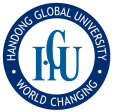 Handong Global University | Office of International AffairsApplication for Student Exchange ProgramHandong Global University | Office of International AffairsApplication for Student Exchange ProgramHandong Global University | Office of International AffairsApplication for Student Exchange ProgramHandong Global University | Office of International AffairsApplication for Student Exchange ProgramHandong Global University | Office of International AffairsApplication for Student Exchange ProgramHandong Global University | Office of International AffairsApplication for Student Exchange ProgramHandong Global University | Office of International AffairsApplication for Student Exchange ProgramHandong Global University | Office of International AffairsApplication for Student Exchange ProgramHandong Global University | Office of International AffairsApplication for Student Exchange ProgramHandong Global University | Office of International AffairsApplication for Student Exchange ProgramHandong Global University | Office of International AffairsApplication for Student Exchange ProgramHandong Global University | Office of International AffairsApplication for Student Exchange ProgramHandong Global University | Office of International AffairsApplication for Student Exchange ProgramHandong Global University | Office of International AffairsApplication for Student Exchange ProgramHandong Global University | Office of International AffairsApplication for Student Exchange ProgramHandong Global University | Office of International AffairsApplication for Student Exchange ProgramHandong Global University | Office of International AffairsApplication for Student Exchange ProgramPart A. Type of ApplicationPart A. Type of ApplicationPart A. Type of ApplicationPart A. Type of ApplicationPart A. Type of ApplicationPart A. Type of ApplicationPart A. Type of ApplicationPart A. Type of ApplicationPart A. Type of ApplicationPart A. Type of ApplicationPart A. Type of ApplicationPart A. Type of ApplicationPart A. Type of ApplicationPart A. Type of ApplicationPart A. Type of ApplicationPart A. Type of ApplicationPart A. Type of Application PHOTO(3cm x 4cm)Please do not staple.Type:       □  Exchange Student Program (ESP)         □  Visiting Student Program (VSP)Type:       □  Exchange Student Program (ESP)         □  Visiting Student Program (VSP)Type:       □  Exchange Student Program (ESP)         □  Visiting Student Program (VSP)Type:       □  Exchange Student Program (ESP)         □  Visiting Student Program (VSP)Type:       □  Exchange Student Program (ESP)         □  Visiting Student Program (VSP)Type:       □  Exchange Student Program (ESP)         □  Visiting Student Program (VSP)Type:       □  Exchange Student Program (ESP)         □  Visiting Student Program (VSP)Type:       □  Exchange Student Program (ESP)         □  Visiting Student Program (VSP)Type:       □  Exchange Student Program (ESP)         □  Visiting Student Program (VSP)Type:       □  Exchange Student Program (ESP)         □  Visiting Student Program (VSP)Type:       □  Exchange Student Program (ESP)         □  Visiting Student Program (VSP)Type:       □  Exchange Student Program (ESP)         □  Visiting Student Program (VSP)Type:       □  Exchange Student Program (ESP)         □  Visiting Student Program (VSP)Type:       □  Exchange Student Program (ESP)         □  Visiting Student Program (VSP)Type:       □  Exchange Student Program (ESP)         □  Visiting Student Program (VSP)Type:       □  Exchange Student Program (ESP)         □  Visiting Student Program (VSP)Type:       □  Exchange Student Program (ESP)         □  Visiting Student Program (VSP) PHOTO(3cm x 4cm)Please do not staple.Period of Exchange Study:       □  Spring 20           .((Mar-Jun)        □  Fall 20           .(Sep-Dec)Period of Exchange Study:       □  Spring 20           .((Mar-Jun)        □  Fall 20           .(Sep-Dec)Period of Exchange Study:       □  Spring 20           .((Mar-Jun)        □  Fall 20           .(Sep-Dec)Period of Exchange Study:       □  Spring 20           .((Mar-Jun)        □  Fall 20           .(Sep-Dec)Period of Exchange Study:       □  Spring 20           .((Mar-Jun)        □  Fall 20           .(Sep-Dec)Period of Exchange Study:       □  Spring 20           .((Mar-Jun)        □  Fall 20           .(Sep-Dec)Period of Exchange Study:       □  Spring 20           .((Mar-Jun)        □  Fall 20           .(Sep-Dec)Period of Exchange Study:       □  Spring 20           .((Mar-Jun)        □  Fall 20           .(Sep-Dec)Period of Exchange Study:       □  Spring 20           .((Mar-Jun)        □  Fall 20           .(Sep-Dec)Period of Exchange Study:       □  Spring 20           .((Mar-Jun)        □  Fall 20           .(Sep-Dec)Period of Exchange Study:       □  Spring 20           .((Mar-Jun)        □  Fall 20           .(Sep-Dec)Period of Exchange Study:       □  Spring 20           .((Mar-Jun)        □  Fall 20           .(Sep-Dec)Period of Exchange Study:       □  Spring 20           .((Mar-Jun)        □  Fall 20           .(Sep-Dec)Period of Exchange Study:       □  Spring 20           .((Mar-Jun)        □  Fall 20           .(Sep-Dec)Period of Exchange Study:       □  Spring 20           .((Mar-Jun)        □  Fall 20           .(Sep-Dec)Period of Exchange Study:       □  Spring 20           .((Mar-Jun)        □  Fall 20           .(Sep-Dec)Period of Exchange Study:       □  Spring 20           .((Mar-Jun)        □  Fall 20           .(Sep-Dec) PHOTO(3cm x 4cm)Please do not staple.Program:   □  1-Semester Undergraduate Program         □  1-Year Undergraduate ProgramProgram:   □  1-Semester Undergraduate Program         □  1-Year Undergraduate ProgramProgram:   □  1-Semester Undergraduate Program         □  1-Year Undergraduate ProgramProgram:   □  1-Semester Undergraduate Program         □  1-Year Undergraduate ProgramProgram:   □  1-Semester Undergraduate Program         □  1-Year Undergraduate ProgramProgram:   □  1-Semester Undergraduate Program         □  1-Year Undergraduate ProgramProgram:   □  1-Semester Undergraduate Program         □  1-Year Undergraduate ProgramProgram:   □  1-Semester Undergraduate Program         □  1-Year Undergraduate ProgramProgram:   □  1-Semester Undergraduate Program         □  1-Year Undergraduate ProgramProgram:   □  1-Semester Undergraduate Program         □  1-Year Undergraduate ProgramProgram:   □  1-Semester Undergraduate Program         □  1-Year Undergraduate ProgramProgram:   □  1-Semester Undergraduate Program         □  1-Year Undergraduate ProgramProgram:   □  1-Semester Undergraduate Program         □  1-Year Undergraduate ProgramProgram:   □  1-Semester Undergraduate Program         □  1-Year Undergraduate ProgramProgram:   □  1-Semester Undergraduate Program         □  1-Year Undergraduate ProgramProgram:   □  1-Semester Undergraduate Program         □  1-Year Undergraduate ProgramProgram:   □  1-Semester Undergraduate Program         □  1-Year Undergraduate Program PHOTO(3cm x 4cm)Please do not staple.Home Institution:Home Institution:Home Institution:Home Institution:Home Institution:Home Institution:Home Institution:Home Country:Home Country:Home Country:Home Country:Home Country:Home Country:Home Country:Home Country:Home Country:Home Country: PHOTO(3cm x 4cm)Please do not staple.Exchange Type (if applicable):    □  General Exchange      □  GEEE      □  ACUCA SMSExchange Type (if applicable):    □  General Exchange      □  GEEE      □  ACUCA SMSExchange Type (if applicable):    □  General Exchange      □  GEEE      □  ACUCA SMSExchange Type (if applicable):    □  General Exchange      □  GEEE      □  ACUCA SMSExchange Type (if applicable):    □  General Exchange      □  GEEE      □  ACUCA SMSExchange Type (if applicable):    □  General Exchange      □  GEEE      □  ACUCA SMSExchange Type (if applicable):    □  General Exchange      □  GEEE      □  ACUCA SMSExchange Type (if applicable):    □  General Exchange      □  GEEE      □  ACUCA SMSExchange Type (if applicable):    □  General Exchange      □  GEEE      □  ACUCA SMSExchange Type (if applicable):    □  General Exchange      □  GEEE      □  ACUCA SMSExchange Type (if applicable):    □  General Exchange      □  GEEE      □  ACUCA SMSExchange Type (if applicable):    □  General Exchange      □  GEEE      □  ACUCA SMSExchange Type (if applicable):    □  General Exchange      □  GEEE      □  ACUCA SMSExchange Type (if applicable):    □  General Exchange      □  GEEE      □  ACUCA SMSExchange Type (if applicable):    □  General Exchange      □  GEEE      □  ACUCA SMSExchange Type (if applicable):    □  General Exchange      □  GEEE      □  ACUCA SMSExchange Type (if applicable):    □  General Exchange      □  GEEE      □  ACUCA SMS PHOTO(3cm x 4cm)Please do not staple.Part B. Applicant informationPart B. Applicant informationPart B. Applicant informationPart B. Applicant informationPart B. Applicant informationPart B. Applicant informationPart B. Applicant informationPart B. Applicant informationPart B. Applicant informationPart B. Applicant informationPart B. Applicant informationPart B. Applicant informationPart B. Applicant informationPart B. Applicant informationPart B. Applicant informationPart B. Applicant informationPart B. Applicant information PHOTO(3cm x 4cm)Please do not staple.Family Name:Family Name:Family Name:Family Name:First Name:First Name:First Name:First Name:First Name:First Name:First Name:First Name:First Name:Middle Name (if applicable):Middle Name (if applicable):Middle Name (if applicable):Middle Name (if applicable):Middle Name (if applicable):Sex:   □  Male   □  FemaleSex:   □  Male   □  FemaleDate of Birth (mm/dd/yyyy): Date of Birth (mm/dd/yyyy): Date of Birth (mm/dd/yyyy): Date of Birth (mm/dd/yyyy): Date of Birth (mm/dd/yyyy): Date of Birth (mm/dd/yyyy): Date of Birth (mm/dd/yyyy): Date of Birth (mm/dd/yyyy): Date of Birth (mm/dd/yyyy): Date of Birth (mm/dd/yyyy): Country of Citizenship:Country of Citizenship:Country of Citizenship:Country of Citizenship:Country of Citizenship:Country of Citizenship:Country of Birth:Country of Birth:Country of Birth:Country of Birth:Country of Birth:Resident Registration/Social Security Number:Resident Registration/Social Security Number:Resident Registration/Social Security Number:Resident Registration/Social Security Number:Resident Registration/Social Security Number:Resident Registration/Social Security Number:Resident Registration/Social Security Number:Resident Registration/Social Security Number:Resident Registration/Social Security Number:Resident Registration/Social Security Number:Resident Registration/Social Security Number:Resident Registration/Social Security Number:Resident Registration/Social Security Number:Passport Number:Passport Number:Passport Number:Passport Number:Passport Number:Passport Expiration Date (mm/dd/yyyy):Passport Expiration Date (mm/dd/yyyy):Passport Expiration Date (mm/dd/yyyy):Passport Expiration Date (mm/dd/yyyy):Passport Expiration Date (mm/dd/yyyy):Passport Expiration Date (mm/dd/yyyy):Passport Expiration Date (mm/dd/yyyy):Passport Expiration Date (mm/dd/yyyy):Passport Expiration Date (mm/dd/yyyy):Passport Expiration Date (mm/dd/yyyy):Passport Expiration Date (mm/dd/yyyy):Passport Expiration Date (mm/dd/yyyy):Passport Expiration Date (mm/dd/yyyy):Native Language:                                         Native Language:                                         Native Language:                                         Native Language:                                         Native Language:                                         Native Language:                                         Native Language:                                         Second Language (if applicable):Second Language (if applicable):Second Language (if applicable):Second Language (if applicable):Second Language (if applicable):Second Language (if applicable):Second Language (if applicable):Second Language (if applicable):Second Language (if applicable):Second Language (if applicable):Second Language (if applicable):Level of English:  □ Beginner   □ Intermediate   □ FluentLevel of English:  □ Beginner   □ Intermediate   □ FluentLevel of English:  □ Beginner   □ Intermediate   □ FluentLevel of English:  □ Beginner   □ Intermediate   □ FluentLevel of English:  □ Beginner   □ Intermediate   □ FluentLevel of English:  □ Beginner   □ Intermediate   □ FluentLevel of English:  □ Beginner   □ Intermediate   □ FluentLevel of Korean:  □ Beginner   □ Intermediate   □ FluentLevel of Korean:  □ Beginner   □ Intermediate   □ FluentLevel of Korean:  □ Beginner   □ Intermediate   □ FluentLevel of Korean:  □ Beginner   □ Intermediate   □ FluentLevel of Korean:  □ Beginner   □ Intermediate   □ FluentLevel of Korean:  □ Beginner   □ Intermediate   □ FluentLevel of Korean:  □ Beginner   □ Intermediate   □ FluentLevel of Korean:  □ Beginner   □ Intermediate   □ FluentLevel of Korean:  □ Beginner   □ Intermediate   □ FluentLevel of Korean:  □ Beginner   □ Intermediate   □ FluentLevel of Korean:  □ Beginner   □ Intermediate   □ FluentE-mail:E-mail:E-mail:E-mail:Mobile Phone:Mobile Phone:Mobile Phone:Mobile Phone:Mobile Phone:Mobile Phone:Mobile Phone:Mobile Phone:Mobile Phone:Home Phone:Home Phone:Home Phone:Home Phone:Home Phone:Mailing AddressStreet:Street:Street:Street:Street:Street:Street:Street:Street:Street:Street:Street:Street:City:City:City:City:State/Province:State/Province:State/Province:State/Province:Zip Code:Zip Code:Zip Code:Zip Code:Zip Code:Zip Code:Zip Code:Zip Code:Zip Code:Country:Country:Country:Country:Country:Emergency Contact InformationEmergency Contact InformationEmergency Contact InformationName: Name: Name: Name: Name: Name: Name: Name: Name: Name: Name: Name: Relationship:Relationship:Relationship:E-mail:E-mail:E-mail:E-mail:Mobile Phone:Mobile Phone:Mobile Phone:Mobile Phone:Mobile Phone:Mobile Phone:Mobile Phone:Mobile Phone:Mobile Phone:Home Phone:Home Phone:Home Phone:Home Phone:Home Phone:Mailing AddressStreet:Street:Street:Street:Street:Street:Street:Street:Street:Street:Street:Street:Street:City:City:City:City:State/Province:State/Province:State/Province:State/Province:Zip Code:Zip Code:Zip Code:Zip Code:Zip Code:Zip Code:Zip Code:Zip Code:Zip Code:Country:Country:Country:Country:Country:Part C. Academic InformationPart C. Academic InformationPart C. Academic InformationPart C. Academic InformationPart C. Academic InformationPart C. Academic InformationPart C. Academic InformationPart C. Academic InformationPart C. Academic InformationPart C. Academic InformationPart C. Academic InformationPart C. Academic InformationPart C. Academic InformationPart C. Academic InformationPart C. Academic InformationPart C. Academic InformationPart C. Academic InformationPart C. Academic InformationHigh School:High School:High School:High School:High School:High School:High School:High School:High School:High School:High School:Dates Attended (mm/yyyy – mm/yyyy):Dates Attended (mm/yyyy – mm/yyyy):Dates Attended (mm/yyyy – mm/yyyy):Dates Attended (mm/yyyy – mm/yyyy):Dates Attended (mm/yyyy – mm/yyyy):Dates Attended (mm/yyyy – mm/yyyy):Dates Attended (mm/yyyy – mm/yyyy):College/University:College/University:College/University:College/University:College/University:College/University:College/University:College/University:College/University:College/University:College/University:Dates Attended (mm/yyyy – mm/yyyy):Dates Attended (mm/yyyy – mm/yyyy):Dates Attended (mm/yyyy – mm/yyyy):Dates Attended (mm/yyyy – mm/yyyy):Dates Attended (mm/yyyy – mm/yyyy):Dates Attended (mm/yyyy – mm/yyyy):Dates Attended (mm/yyyy – mm/yyyy):College/University:College/University:College/University:College/University:College/University:College/University:College/University:College/University:College/University:College/University:College/University:Dates Attended (mm/yyyy – mm/yyyy):Dates Attended (mm/yyyy – mm/yyyy):Dates Attended (mm/yyyy – mm/yyyy):Dates Attended (mm/yyyy – mm/yyyy):Dates Attended (mm/yyyy – mm/yyyy):Dates Attended (mm/yyyy – mm/yyyy):Dates Attended (mm/yyyy – mm/yyyy):Major:Major:Major:Major:Major:Major:Current Year:Current Year:Current Year:Current Year:Current Year:Current Year:Current Year:Current Year:Current Year:Current Year:GPA:            /           GPA:            /           Part d. Housing preferencePart d. Housing preferencePart d. Housing preferencePart d. Housing preferencePart d. Housing preferencePart d. Housing preferencePart d. Housing preferencePart d. Housing preferencePart d. Housing preferencePart d. Housing preferencePart d. Housing preferencePart d. Housing preferencePart d. Housing preferencePart d. Housing preferencePart d. Housing preferencePart d. Housing preferencePart d. Housing preferencePart d. Housing preference□  International House (I-House)    □  Regular Residence Halls□  International House (I-House)    □  Regular Residence Halls□  International House (I-House)    □  Regular Residence Halls□  International House (I-House)    □  Regular Residence Halls□  International House (I-House)    □  Regular Residence Halls□  International House (I-House)    □  Regular Residence Halls□  International House (I-House)    □  Regular Residence Halls□  International House (I-House)    □  Regular Residence Halls□  International House (I-House)    □  Regular Residence Halls□  International House (I-House)    □  Regular Residence Halls□  International House (I-House)    □  Regular Residence Halls□  International House (I-House)    □  Regular Residence Halls□  International House (I-House)    □  Regular Residence Halls□  International House (I-House)    □  Regular Residence Halls□  International House (I-House)    □  Regular Residence Halls□  International House (I-House)    □  Regular Residence Halls□  International House (I-House)    □  Regular Residence Halls□  International House (I-House)    □  Regular Residence HallsPart e. OTHER INFORMATIONPart e. OTHER INFORMATIONPart e. OTHER INFORMATIONPart e. OTHER INFORMATIONPart e. OTHER INFORMATIONPart e. OTHER INFORMATIONPart e. OTHER INFORMATIONPart e. OTHER INFORMATIONPart e. OTHER INFORMATIONPart e. OTHER INFORMATIONPart e. OTHER INFORMATIONPart e. OTHER INFORMATIONPart e. OTHER INFORMATIONPart e. OTHER INFORMATIONPart e. OTHER INFORMATIONPart e. OTHER INFORMATIONPart e. OTHER INFORMATIONPart e. OTHER INFORMATIONDo you regularly attend church?   □  Yes   □  NoDo you regularly attend church?   □  Yes   □  NoDo you regularly attend church?   □  Yes   □  NoDo you regularly attend church?   □  Yes   □  NoDo you regularly attend church?   □  Yes   □  NoDo you regularly attend church?   □  Yes   □  NoDo you regularly attend church?   □  Yes   □  NoDo you regularly attend church?   □  Yes   □  NoHow often do you attend church?How often do you attend church?How often do you attend church?How often do you attend church?How often do you attend church?How often do you attend church?How often do you attend church?How often do you attend church?How often do you attend church?How often do you attend church?Name of church you currently attend:Name of church you currently attend:Name of church you currently attend:Name of church you currently attend:Name of church you currently attend:Name of church you currently attend:Name of church you currently attend:Name of church you currently attend:Denomination:Denomination:Denomination:Denomination:Denomination:Denomination:Denomination:Denomination:Denomination:Denomination:Address:Address:Address:Address:Address:Address:Address:Address:Address:Address:Address:Address:Address:Address:Address:Address:Address:Address:Do you drink alcohol?   □  Yes   □  NoDo you drink alcohol?   □  Yes   □  NoDo you drink alcohol?   □  Yes   □  NoDo you drink alcohol?   □  Yes   □  NoDo you drink alcohol?   □  Yes   □  NoDo you drink alcohol?   □  Yes   □  NoDo you drink alcohol?   □  Yes   □  NoDo you drink alcohol?   □  Yes   □  NoDo you smoke?   □  Yes   □  NoDo you smoke?   □  Yes   □  NoDo you smoke?   □  Yes   □  NoDo you smoke?   □  Yes   □  NoDo you smoke?   □  Yes   □  NoDo you smoke?   □  Yes   □  NoDo you smoke?   □  Yes   □  NoDo you smoke?   □  Yes   □  NoDo you smoke?   □  Yes   □  NoDo you smoke?   □  Yes   □  NoHave you ever been suspended or placed on academic probation at any college or university?  □  Yes   □  NoHave you ever been suspended or placed on academic probation at any college or university?  □  Yes   □  NoHave you ever been suspended or placed on academic probation at any college or university?  □  Yes   □  NoHave you ever been suspended or placed on academic probation at any college or university?  □  Yes   □  NoHave you ever been suspended or placed on academic probation at any college or university?  □  Yes   □  NoHave you ever been suspended or placed on academic probation at any college or university?  □  Yes   □  NoHave you ever been suspended or placed on academic probation at any college or university?  □  Yes   □  NoHave you ever been suspended or placed on academic probation at any college or university?  □  Yes   □  NoHave you ever been suspended or placed on academic probation at any college or university?  □  Yes   □  NoHave you ever been suspended or placed on academic probation at any college or university?  □  Yes   □  NoHave you ever been suspended or placed on academic probation at any college or university?  □  Yes   □  NoHave you ever been suspended or placed on academic probation at any college or university?  □  Yes   □  NoHave you ever been suspended or placed on academic probation at any college or university?  □  Yes   □  NoHave you ever been suspended or placed on academic probation at any college or university?  □  Yes   □  NoHave you ever been suspended or placed on academic probation at any college or university?  □  Yes   □  NoHave you ever been suspended or placed on academic probation at any college or university?  □  Yes   □  NoHave you ever been suspended or placed on academic probation at any college or university?  □  Yes   □  NoHave you ever been suspended or placed on academic probation at any college or university?  □  Yes   □  NoIf yes, please explain here:If yes, please explain here:If yes, please explain here:If yes, please explain here:If yes, please explain here:If yes, please explain here:If yes, please explain here:If yes, please explain here:If yes, please explain here:If yes, please explain here:If yes, please explain here:If yes, please explain here:If yes, please explain here:If yes, please explain here:If yes, please explain here:If yes, please explain here:If yes, please explain here:If yes, please explain here:Part f. Short Essay QuestionsPart f. Short Essay QuestionsPart f. Short Essay QuestionsPart f. Short Essay QuestionsPart f. Short Essay QuestionsPart f. Short Essay QuestionsPart f. Short Essay QuestionsPart f. Short Essay QuestionsPart f. Short Essay QuestionsPart f. Short Essay QuestionsPart f. Short Essay QuestionsPart f. Short Essay QuestionsPart f. Short Essay QuestionsPart f. Short Essay QuestionsPart f. Short Essay QuestionsPart f. Short Essay QuestionsPart f. Short Essay QuestionsPart f. Short Essay Questions1. How and when did you become a Christian?Using Scripture, please share the basis for your assurance of salvation and eternal life.1. How and when did you become a Christian?Using Scripture, please share the basis for your assurance of salvation and eternal life.1. How and when did you become a Christian?Using Scripture, please share the basis for your assurance of salvation and eternal life.1. How and when did you become a Christian?Using Scripture, please share the basis for your assurance of salvation and eternal life.1. How and when did you become a Christian?Using Scripture, please share the basis for your assurance of salvation and eternal life.1. How and when did you become a Christian?Using Scripture, please share the basis for your assurance of salvation and eternal life.1. How and when did you become a Christian?Using Scripture, please share the basis for your assurance of salvation and eternal life.1. How and when did you become a Christian?Using Scripture, please share the basis for your assurance of salvation and eternal life.1. How and when did you become a Christian?Using Scripture, please share the basis for your assurance of salvation and eternal life.1. How and when did you become a Christian?Using Scripture, please share the basis for your assurance of salvation and eternal life.1. How and when did you become a Christian?Using Scripture, please share the basis for your assurance of salvation and eternal life.1. How and when did you become a Christian?Using Scripture, please share the basis for your assurance of salvation and eternal life.1. How and when did you become a Christian?Using Scripture, please share the basis for your assurance of salvation and eternal life.1. How and when did you become a Christian?Using Scripture, please share the basis for your assurance of salvation and eternal life.1. How and when did you become a Christian?Using Scripture, please share the basis for your assurance of salvation and eternal life.1. How and when did you become a Christian?Using Scripture, please share the basis for your assurance of salvation and eternal life.1. How and when did you become a Christian?Using Scripture, please share the basis for your assurance of salvation and eternal life.1. How and when did you become a Christian?Using Scripture, please share the basis for your assurance of salvation and eternal life.2. How can Handong assist you with your growth as Christian?2. How can Handong assist you with your growth as Christian?2. How can Handong assist you with your growth as Christian?2. How can Handong assist you with your growth as Christian?2. How can Handong assist you with your growth as Christian?2. How can Handong assist you with your growth as Christian?2. How can Handong assist you with your growth as Christian?2. How can Handong assist you with your growth as Christian?2. How can Handong assist you with your growth as Christian?2. How can Handong assist you with your growth as Christian?2. How can Handong assist you with your growth as Christian?2. How can Handong assist you with your growth as Christian?2. How can Handong assist you with your growth as Christian?2. How can Handong assist you with your growth as Christian?2. How can Handong assist you with your growth as Christian?2. How can Handong assist you with your growth as Christian?2. How can Handong assist you with your growth as Christian?2. How can Handong assist you with your growth as Christian?3. What is your opinion about required chapel attendance and possible Christian ministry opportunities?3. What is your opinion about required chapel attendance and possible Christian ministry opportunities?3. What is your opinion about required chapel attendance and possible Christian ministry opportunities?3. What is your opinion about required chapel attendance and possible Christian ministry opportunities?3. What is your opinion about required chapel attendance and possible Christian ministry opportunities?3. What is your opinion about required chapel attendance and possible Christian ministry opportunities?3. What is your opinion about required chapel attendance and possible Christian ministry opportunities?3. What is your opinion about required chapel attendance and possible Christian ministry opportunities?3. What is your opinion about required chapel attendance and possible Christian ministry opportunities?3. What is your opinion about required chapel attendance and possible Christian ministry opportunities?3. What is your opinion about required chapel attendance and possible Christian ministry opportunities?3. What is your opinion about required chapel attendance and possible Christian ministry opportunities?3. What is your opinion about required chapel attendance and possible Christian ministry opportunities?3. What is your opinion about required chapel attendance and possible Christian ministry opportunities?3. What is your opinion about required chapel attendance and possible Christian ministry opportunities?3. What is your opinion about required chapel attendance and possible Christian ministry opportunities?3. What is your opinion about required chapel attendance and possible Christian ministry opportunities?3. What is your opinion about required chapel attendance and possible Christian ministry opportunities?4. How would you contribute to Handong community as an exchange student?4. How would you contribute to Handong community as an exchange student?4. How would you contribute to Handong community as an exchange student?4. How would you contribute to Handong community as an exchange student?4. How would you contribute to Handong community as an exchange student?4. How would you contribute to Handong community as an exchange student?4. How would you contribute to Handong community as an exchange student?4. How would you contribute to Handong community as an exchange student?4. How would you contribute to Handong community as an exchange student?4. How would you contribute to Handong community as an exchange student?4. How would you contribute to Handong community as an exchange student?4. How would you contribute to Handong community as an exchange student?4. How would you contribute to Handong community as an exchange student?4. How would you contribute to Handong community as an exchange student?4. How would you contribute to Handong community as an exchange student?4. How would you contribute to Handong community as an exchange student?4. How would you contribute to Handong community as an exchange student?4. How would you contribute to Handong community as an exchange student?Part g. self-introductory essayPart g. self-introductory essayPart g. self-introductory essayPart g. self-introductory essayPart g. self-introductory essayPart g. self-introductory essayPart g. self-introductory essayPart g. self-introductory essayPart g. self-introductory essayPart g. self-introductory essayPart g. self-introductory essayPart g. self-introductory essayPart g. self-introductory essayPart g. self-introductory essayPart g. self-introductory essayPart g. self-introductory essayPart g. self-introductory essayPart g. self-introductory essayPlease introduce yourself by describing your family background, personality, interests and past experiences.Please introduce yourself by describing your family background, personality, interests and past experiences.Please introduce yourself by describing your family background, personality, interests and past experiences.Please introduce yourself by describing your family background, personality, interests and past experiences.Please introduce yourself by describing your family background, personality, interests and past experiences.Please introduce yourself by describing your family background, personality, interests and past experiences.Please introduce yourself by describing your family background, personality, interests and past experiences.Please introduce yourself by describing your family background, personality, interests and past experiences.Please introduce yourself by describing your family background, personality, interests and past experiences.Please introduce yourself by describing your family background, personality, interests and past experiences.Please introduce yourself by describing your family background, personality, interests and past experiences.Please introduce yourself by describing your family background, personality, interests and past experiences.Please introduce yourself by describing your family background, personality, interests and past experiences.Please introduce yourself by describing your family background, personality, interests and past experiences.Please introduce yourself by describing your family background, personality, interests and past experiences.Please introduce yourself by describing your family background, personality, interests and past experiences.Please introduce yourself by describing your family background, personality, interests and past experiences.Please introduce yourself by describing your family background, personality, interests and past experiences.Part h. Purpose of appplicationPart h. Purpose of appplicationPart h. Purpose of appplicationPart h. Purpose of appplicationPart h. Purpose of appplicationPart h. Purpose of appplicationPart h. Purpose of appplicationPart h. Purpose of appplicationPart h. Purpose of appplicationPart h. Purpose of appplicationPart h. Purpose of appplicationPart h. Purpose of appplicationPart h. Purpose of appplicationPart h. Purpose of appplicationPart h. Purpose of appplicationPart h. Purpose of appplicationPart h. Purpose of appplicationPart h. Purpose of appplicationPlease describe your motivation for wishing to apply for Handong Student Exchange Program. You may also describe your academic interests and expectations about the program.Please describe your motivation for wishing to apply for Handong Student Exchange Program. You may also describe your academic interests and expectations about the program.Please describe your motivation for wishing to apply for Handong Student Exchange Program. You may also describe your academic interests and expectations about the program.Please describe your motivation for wishing to apply for Handong Student Exchange Program. You may also describe your academic interests and expectations about the program.Please describe your motivation for wishing to apply for Handong Student Exchange Program. You may also describe your academic interests and expectations about the program.Please describe your motivation for wishing to apply for Handong Student Exchange Program. You may also describe your academic interests and expectations about the program.Please describe your motivation for wishing to apply for Handong Student Exchange Program. You may also describe your academic interests and expectations about the program.Please describe your motivation for wishing to apply for Handong Student Exchange Program. You may also describe your academic interests and expectations about the program.Please describe your motivation for wishing to apply for Handong Student Exchange Program. You may also describe your academic interests and expectations about the program.Please describe your motivation for wishing to apply for Handong Student Exchange Program. You may also describe your academic interests and expectations about the program.Please describe your motivation for wishing to apply for Handong Student Exchange Program. You may also describe your academic interests and expectations about the program.Please describe your motivation for wishing to apply for Handong Student Exchange Program. You may also describe your academic interests and expectations about the program.Please describe your motivation for wishing to apply for Handong Student Exchange Program. You may also describe your academic interests and expectations about the program.Please describe your motivation for wishing to apply for Handong Student Exchange Program. You may also describe your academic interests and expectations about the program.Please describe your motivation for wishing to apply for Handong Student Exchange Program. You may also describe your academic interests and expectations about the program.Please describe your motivation for wishing to apply for Handong Student Exchange Program. You may also describe your academic interests and expectations about the program.Please describe your motivation for wishing to apply for Handong Student Exchange Program. You may also describe your academic interests and expectations about the program.Please describe your motivation for wishing to apply for Handong Student Exchange Program. You may also describe your academic interests and expectations about the program.Part i. Endorsement by home institution (exchange student only)Part i. Endorsement by home institution (exchange student only)Part i. Endorsement by home institution (exchange student only)Part i. Endorsement by home institution (exchange student only)Part i. Endorsement by home institution (exchange student only)Part i. Endorsement by home institution (exchange student only)Part i. Endorsement by home institution (exchange student only)Part i. Endorsement by home institution (exchange student only)Part i. Endorsement by home institution (exchange student only)Part i. Endorsement by home institution (exchange student only)Part i. Endorsement by home institution (exchange student only)Part i. Endorsement by home institution (exchange student only)Part i. Endorsement by home institution (exchange student only)Part i. Endorsement by home institution (exchange student only)Part i. Endorsement by home institution (exchange student only)Part i. Endorsement by home institution (exchange student only)Part i. Endorsement by home institution (exchange student only)Part i. Endorsement by home institution (exchange student only)Home Institution:Home Institution:Home Institution:Home Institution:Home Institution:Home Institution:Home Institution:Home Institution:Home Institution:Home Institution:Home Institution:Home Institution:Home Institution:Home Institution:Home Institution:Home Institution:Home Institution:Home Institution:Contact Person:Contact Person:Contact Person:Contact Person:Contact Person:Contact Person:Contact Person:Contact Person:Contact Person:Contact Person:Position:Position:Position:Position:Position:Position:Position:Position:Mailing Address:Mailing Address:Mailing Address:Mailing Address:Mailing Address:Mailing Address:Mailing Address:Mailing Address:Mailing Address:Mailing Address:Mailing Address:Mailing Address:Mailing Address:Mailing Address:Mailing Address:Mailing Address:Mailing Address:Mailing Address:Phone:Phone:Phone:Phone:Phone:Phone:Phone:Phone:Phone:Phone:Fax:Fax:Fax:Fax:Fax:Fax:Fax:Fax:E-mail:E-mail:E-mail:E-mail:E-mail:E-mail:E-mail:E-mail:E-mail:E-mail:E-mail:E-mail:E-mail:E-mail:E-mail:E-mail:E-mail:E-mail:Signature:Signature:Signature:Signature:Signature:Signature:Signature:Signature:Signature:Signature:Date:Date:Date:Date:Date:Date:Date:Date:Part j. DeclarationPart j. DeclarationPart j. DeclarationPart j. DeclarationPart j. DeclarationPart j. DeclarationPart j. DeclarationPart j. DeclarationPart j. DeclarationPart j. DeclarationPart j. DeclarationPart j. DeclarationPart j. DeclarationPart j. DeclarationPart j. DeclarationPart j. DeclarationPart j. DeclarationPart j. DeclarationI declare that the information given in support of this application is accurate and complete, and understand that any misrepresentation will lead to disqualification of my application for admission and enrollment in Handong Global University.I declare that the information given in support of this application is accurate and complete, and understand that any misrepresentation will lead to disqualification of my application for admission and enrollment in Handong Global University.I declare that the information given in support of this application is accurate and complete, and understand that any misrepresentation will lead to disqualification of my application for admission and enrollment in Handong Global University.I declare that the information given in support of this application is accurate and complete, and understand that any misrepresentation will lead to disqualification of my application for admission and enrollment in Handong Global University.I declare that the information given in support of this application is accurate and complete, and understand that any misrepresentation will lead to disqualification of my application for admission and enrollment in Handong Global University.I declare that the information given in support of this application is accurate and complete, and understand that any misrepresentation will lead to disqualification of my application for admission and enrollment in Handong Global University.I declare that the information given in support of this application is accurate and complete, and understand that any misrepresentation will lead to disqualification of my application for admission and enrollment in Handong Global University.I declare that the information given in support of this application is accurate and complete, and understand that any misrepresentation will lead to disqualification of my application for admission and enrollment in Handong Global University.I declare that the information given in support of this application is accurate and complete, and understand that any misrepresentation will lead to disqualification of my application for admission and enrollment in Handong Global University.I declare that the information given in support of this application is accurate and complete, and understand that any misrepresentation will lead to disqualification of my application for admission and enrollment in Handong Global University.I declare that the information given in support of this application is accurate and complete, and understand that any misrepresentation will lead to disqualification of my application for admission and enrollment in Handong Global University.I declare that the information given in support of this application is accurate and complete, and understand that any misrepresentation will lead to disqualification of my application for admission and enrollment in Handong Global University.I declare that the information given in support of this application is accurate and complete, and understand that any misrepresentation will lead to disqualification of my application for admission and enrollment in Handong Global University.I declare that the information given in support of this application is accurate and complete, and understand that any misrepresentation will lead to disqualification of my application for admission and enrollment in Handong Global University.I declare that the information given in support of this application is accurate and complete, and understand that any misrepresentation will lead to disqualification of my application for admission and enrollment in Handong Global University.I declare that the information given in support of this application is accurate and complete, and understand that any misrepresentation will lead to disqualification of my application for admission and enrollment in Handong Global University.I declare that the information given in support of this application is accurate and complete, and understand that any misrepresentation will lead to disqualification of my application for admission and enrollment in Handong Global University.I declare that the information given in support of this application is accurate and complete, and understand that any misrepresentation will lead to disqualification of my application for admission and enrollment in Handong Global University.Student’s Signature:Student’s Signature:Student’s Signature:Student’s Signature:Student’s Signature:Student’s Signature:Student’s Signature:Student’s Signature:Student’s Signature:Date:Date:Date:Date:Date:Date:Date:Date:Date:Part k. Application checklistPart k. Application checklistPart k. Application checklistPart k. Application checklistPart k. Application checklistPart k. Application checklistPart k. Application checklistPart k. Application checklistPart k. Application checklistPart k. Application checklistPart k. Application checklistPart k. Application checklistPart k. Application checklistPart k. Application checklistPart k. Application checklistPart k. Application checklistPart k. Application checklistPart k. Application checklist□  Completed Student Exchange Program Application Form (Form 1)□  Completed Student Exchange Program Application Form (Form 1)□  Completed Student Exchange Program Application Form (Form 1)□  Completed Student Exchange Program Application Form (Form 1)□  Completed Student Exchange Program Application Form (Form 1)□  Completed Student Exchange Program Application Form (Form 1)□  Completed Student Exchange Program Application Form (Form 1)□  Completed Student Exchange Program Application Form (Form 1)□  Completed Student Exchange Program Application Form (Form 1)□  Completed Student Exchange Program Application Form (Form 1)□  Completed Student Exchange Program Application Form (Form 1)□  Completed Student Exchange Program Application Form (Form 1)□  Completed Student Exchange Program Application Form (Form 1)□  Completed Student Exchange Program Application Form (Form 1)□  Completed Student Exchange Program Application Form (Form 1)□  Completed Student Exchange Program Application Form (Form 1)□  Completed Student Exchange Program Application Form (Form 1)□  Completed Student Exchange Program Application Form (Form 1)□  Sealed Recommendation Form completed by a college professor or advisor (Form 2)□  Sealed Recommendation Form completed by a college professor or advisor (Form 2)□  Sealed Recommendation Form completed by a college professor or advisor (Form 2)□  Sealed Recommendation Form completed by a college professor or advisor (Form 2)□  Sealed Recommendation Form completed by a college professor or advisor (Form 2)□  Sealed Recommendation Form completed by a college professor or advisor (Form 2)□  Sealed Recommendation Form completed by a college professor or advisor (Form 2)□  Sealed Recommendation Form completed by a college professor or advisor (Form 2)□  Sealed Recommendation Form completed by a college professor or advisor (Form 2)□  Sealed Recommendation Form completed by a college professor or advisor (Form 2)□  Sealed Recommendation Form completed by a college professor or advisor (Form 2)□  Sealed Recommendation Form completed by a college professor or advisor (Form 2)□  Sealed Recommendation Form completed by a college professor or advisor (Form 2)□  Sealed Recommendation Form completed by a college professor or advisor (Form 2)□  Sealed Recommendation Form completed by a college professor or advisor (Form 2)□  Sealed Recommendation Form completed by a college professor or advisor (Form 2)□  Sealed Recommendation Form completed by a college professor or advisor (Form 2)□  Sealed Recommendation Form completed by a college professor or advisor (Form 2)□  Official transcript of all college courses taken□  Official transcript of all college courses taken□  Official transcript of all college courses taken□  Official transcript of all college courses taken□  Official transcript of all college courses taken□  Official transcript of all college courses taken□  Official transcript of all college courses taken□  Official transcript of all college courses taken□  Official transcript of all college courses taken□  Official transcript of all college courses taken□  Official transcript of all college courses taken□  Official transcript of all college courses taken□  Official transcript of all college courses taken□  Official transcript of all college courses taken□  Official transcript of all college courses taken□  Official transcript of all college courses taken□  Official transcript of all college courses taken□  Official transcript of all college courses taken□  Photocopy of the front page of your passport (must be clear and legible)□  Photocopy of the front page of your passport (must be clear and legible)□  Photocopy of the front page of your passport (must be clear and legible)□  Photocopy of the front page of your passport (must be clear and legible)□  Photocopy of the front page of your passport (must be clear and legible)□  Photocopy of the front page of your passport (must be clear and legible)□  Photocopy of the front page of your passport (must be clear and legible)□  Photocopy of the front page of your passport (must be clear and legible)□  Photocopy of the front page of your passport (must be clear and legible)□  Photocopy of the front page of your passport (must be clear and legible)□  Photocopy of the front page of your passport (must be clear and legible)□  Photocopy of the front page of your passport (must be clear and legible)□  Photocopy of the front page of your passport (must be clear and legible)□  Photocopy of the front page of your passport (must be clear and legible)□  Photocopy of the front page of your passport (must be clear and legible)□  Photocopy of the front page of your passport (must be clear and legible)□  Photocopy of the front page of your passport (must be clear and legible)□  Photocopy of the front page of your passport (must be clear and legible)□  A $40 application fee (visiting student only)□  A $40 application fee (visiting student only)□  A $40 application fee (visiting student only)□  A $40 application fee (visiting student only)□  A $40 application fee (visiting student only)□  A $40 application fee (visiting student only)□  A $40 application fee (visiting student only)□  A $40 application fee (visiting student only)□  A $40 application fee (visiting student only)□  A $40 application fee (visiting student only)□  A $40 application fee (visiting student only)□  A $40 application fee (visiting student only)□  A $40 application fee (visiting student only)□  A $40 application fee (visiting student only)□  A $40 application fee (visiting student only)□  A $40 application fee (visiting student only)□  A $40 application fee (visiting student only)□  A $40 application fee (visiting student only)□  Bank statement or financial guarantee from your home university (indicating financial support for tuition, room, board and living expenses; required for visa issuance)□  Bank statement or financial guarantee from your home university (indicating financial support for tuition, room, board and living expenses; required for visa issuance)□  Bank statement or financial guarantee from your home university (indicating financial support for tuition, room, board and living expenses; required for visa issuance)□  Bank statement or financial guarantee from your home university (indicating financial support for tuition, room, board and living expenses; required for visa issuance)□  Bank statement or financial guarantee from your home university (indicating financial support for tuition, room, board and living expenses; required for visa issuance)□  Bank statement or financial guarantee from your home university (indicating financial support for tuition, room, board and living expenses; required for visa issuance)□  Bank statement or financial guarantee from your home university (indicating financial support for tuition, room, board and living expenses; required for visa issuance)□  Bank statement or financial guarantee from your home university (indicating financial support for tuition, room, board and living expenses; required for visa issuance)□  Bank statement or financial guarantee from your home university (indicating financial support for tuition, room, board and living expenses; required for visa issuance)□  Bank statement or financial guarantee from your home university (indicating financial support for tuition, room, board and living expenses; required for visa issuance)□  Bank statement or financial guarantee from your home university (indicating financial support for tuition, room, board and living expenses; required for visa issuance)□  Bank statement or financial guarantee from your home university (indicating financial support for tuition, room, board and living expenses; required for visa issuance)□  Bank statement or financial guarantee from your home university (indicating financial support for tuition, room, board and living expenses; required for visa issuance)□  Bank statement or financial guarantee from your home university (indicating financial support for tuition, room, board and living expenses; required for visa issuance)□  Bank statement or financial guarantee from your home university (indicating financial support for tuition, room, board and living expenses; required for visa issuance)□  Bank statement or financial guarantee from your home university (indicating financial support for tuition, room, board and living expenses; required for visa issuance)□  Bank statement or financial guarantee from your home university (indicating financial support for tuition, room, board and living expenses; required for visa issuance)□  Bank statement or financial guarantee from your home university (indicating financial support for tuition, room, board and living expenses; required for visa issuance)□  2 portrait photos sized 3.5cm(width) x 4.5cm(height) (equivalent to 1.37 in x 1.77 in); must be white back ground,  taken by professional photographers and printed on professional photo paper□  2 portrait photos sized 3.5cm(width) x 4.5cm(height) (equivalent to 1.37 in x 1.77 in); must be white back ground,  taken by professional photographers and printed on professional photo paper□  2 portrait photos sized 3.5cm(width) x 4.5cm(height) (equivalent to 1.37 in x 1.77 in); must be white back ground,  taken by professional photographers and printed on professional photo paper□  2 portrait photos sized 3.5cm(width) x 4.5cm(height) (equivalent to 1.37 in x 1.77 in); must be white back ground,  taken by professional photographers and printed on professional photo paper□  2 portrait photos sized 3.5cm(width) x 4.5cm(height) (equivalent to 1.37 in x 1.77 in); must be white back ground,  taken by professional photographers and printed on professional photo paper□  2 portrait photos sized 3.5cm(width) x 4.5cm(height) (equivalent to 1.37 in x 1.77 in); must be white back ground,  taken by professional photographers and printed on professional photo paper□  2 portrait photos sized 3.5cm(width) x 4.5cm(height) (equivalent to 1.37 in x 1.77 in); must be white back ground,  taken by professional photographers and printed on professional photo paper□  2 portrait photos sized 3.5cm(width) x 4.5cm(height) (equivalent to 1.37 in x 1.77 in); must be white back ground,  taken by professional photographers and printed on professional photo paper□  2 portrait photos sized 3.5cm(width) x 4.5cm(height) (equivalent to 1.37 in x 1.77 in); must be white back ground,  taken by professional photographers and printed on professional photo paper□  2 portrait photos sized 3.5cm(width) x 4.5cm(height) (equivalent to 1.37 in x 1.77 in); must be white back ground,  taken by professional photographers and printed on professional photo paper□  2 portrait photos sized 3.5cm(width) x 4.5cm(height) (equivalent to 1.37 in x 1.77 in); must be white back ground,  taken by professional photographers and printed on professional photo paper□  2 portrait photos sized 3.5cm(width) x 4.5cm(height) (equivalent to 1.37 in x 1.77 in); must be white back ground,  taken by professional photographers and printed on professional photo paper□  2 portrait photos sized 3.5cm(width) x 4.5cm(height) (equivalent to 1.37 in x 1.77 in); must be white back ground,  taken by professional photographers and printed on professional photo paper□  2 portrait photos sized 3.5cm(width) x 4.5cm(height) (equivalent to 1.37 in x 1.77 in); must be white back ground,  taken by professional photographers and printed on professional photo paper□  2 portrait photos sized 3.5cm(width) x 4.5cm(height) (equivalent to 1.37 in x 1.77 in); must be white back ground,  taken by professional photographers and printed on professional photo paper□  2 portrait photos sized 3.5cm(width) x 4.5cm(height) (equivalent to 1.37 in x 1.77 in); must be white back ground,  taken by professional photographers and printed on professional photo paper□  2 portrait photos sized 3.5cm(width) x 4.5cm(height) (equivalent to 1.37 in x 1.77 in); must be white back ground,  taken by professional photographers and printed on professional photo paper□  2 portrait photos sized 3.5cm(width) x 4.5cm(height) (equivalent to 1.37 in x 1.77 in); must be white back ground,  taken by professional photographers and printed on professional photo paper